Túrakód: G_Veker-lapos-17,5_f / Táv.: 17,5 km  Szinti.: 3:53 óra, (átl.seb.: 4,51 km/h / Friss.: 2022-01-28Túranév: Szent-S-kör / Gyalog_Veker-lapos-17,5 km_fRésztávokhoz javasolt rész-szintidők (kerekített adatok, átlagsebességgel kalkulálva):Feldolgozták: Baráth László, Hernyik András, Valkai Árpád, 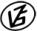 Tapasztalataidat, élményeidet őrömmel fogadjuk! 
(Fotó és videó anyagokat is várunk.)RésztávRésztávRész-szintidőRész-szintidőG_Veker-l-17,5 km_f _01-rtSpari/R-C - Veker-lapos / 50:270:27G_Veker-l-17,5 km_f _02-rtVeker-lapos / 5 - Veker-lapos / 40:250:53G_Veker-l-17,5 km_f _03-rtVeker-lapos / 4 - Veker-lapos / 81:041:57G_Veker-l-17,5 km_f _04-rtVeker-lapos / 8 - Veker-lapos / 20:402:36G_Veker-l-17,5 km _f_05-rtVeker-lapos / 2 - Veker-lapos / 10:293:05G_Veker-l-17,5 km_f _06-rtVeker-lapos / 1 - Spari/R-C0:483:53